MÁSTER EN FÍSICALISTA PRIORIZADA DE TEMAS DE TRABAJO FIN DE MÁSTERD./Dª. __________________________________, estudiante del Máster en Física de la UVa de la Mención ________________________, realiza la siguiente elección priorizada de temas de Trabajo Fin de Máster (TFM) entre los propuestos:(Al menos se tienen que elegir 2 temas de TFMs entre los de la lista proporcionada)En Valladolid, a …… de ……………………. 20…Fdo.: ……………………………………………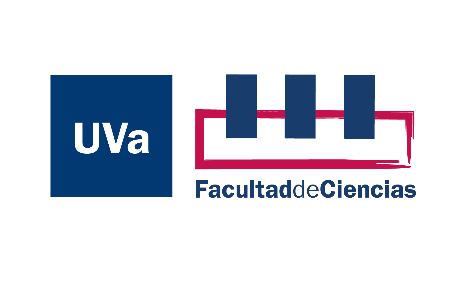 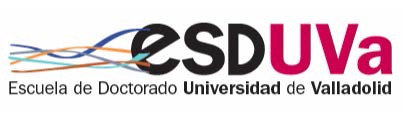 Orden de prioridadDatos del TFMDatos del TFMDatos del TFMOrden de prioridadNº de TFMTítuloTutor/es1º2º3º4º5º